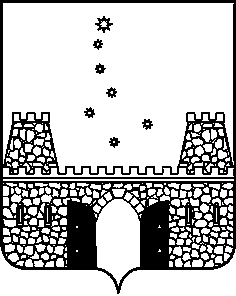 АДМИНИСТРАЦИЯ МУНИЦИПАЛЬНОГО ОБРАЗОВАНИЯ СТАРОМИНСКИЙ РАЙОН ПОСТАНОВЛЕНИЕот ______________                                                                                     № _____  ст-ца СтароминскаяО внесении изменений в постановление администрации муниципального образования Староминский район от 10 июля 2015 года № 708 «Об утверждении Положения об установлении, взимании и расходовании платы, взимаемой с родителей (законных представителей) за присмотр и уход за детьми, осваивающими образовательные программы дошкольного образования в организациях, осуществляющих образовательную деятельность»(в редакции постановления от 25 января 2023 года № 83)           В  соответствии  со статьей 65 Федерального закона от 29 декабря 2012 г. № 273-ФЗ «Об  образовании  в  Российской Федерации» в целях социальной поддержки семей отдельных категорий граждан, принимающих (принимавших) участие в специальной военной операции, руководствуясь статьей 31 Устава муниципального образования Староминский район,                                 п о с т а н о в л я ю:           1. Внести в приложение к постановлению администрации муниципального образования Староминский район от 10 июля 2015 года     № 708 «Об утверждении Положения об установлении, взимании и расходовании платы, взимаемой с родителей (законных представителей) за присмотр и уход за детьми, осваивающими образовательные программы дошкольного образования в организациях, осуществляющих образовательную деятельность» следующие изменения:           1) подпункт г пункта 4.1 изложить в следующей редакции: «г) в случае, если родитель (законный представитель) или родители (законные представители) призваны на военную службу по мобилизации в Вооруженные Силы Российской Федерации в соответствии с Указом Президента Российской Федерации от 21 сентября 2022 года № 647 «Об объявлении частичной мобилизации в Российской Федерации» и принимают (принимали) участие в специальной военной операции»;             2) подпункт д пункта 4.1 изложить в следующей редакции:2«д) в случае, если родитель (законный представитель) или родители (законные представители), заключили в период с 24 февраля 2022 года контракт о прохождении военной службы и принимают (принимали) участие в специальной военной операции»;           3) подпункт е пункта 4.1 изложить в следующей редакции: «е) в случае, если родитель (законный представитель) или родители (законные представители), направленные в воинские части военным комиссариатом, заключили в период с 24 февраля 2022 года контракт (контракты) о пребывании в добровольческом формировании (о добровольном содействии в выполнении задач, возложенных на Вооруженные Силы Российской Федерации) и принимают (принимали) участие в специальной военной операции»;4) в абзаце седьмом пункта 4.3 слова «по присмотру и уходу» заменить на слова «об образовании по образовательным программам дошкольного образования».            2. Организационному  отделу управления делами администрации муниципального образования Староминский район (Семеняко Г.Ю.) обеспечить размещение настоящего постановления на официальном сайте администрации муниципального образования Староминский район в информационно-телекоммуникационной сети «Интернет».	  3. Постановление вступает в силу со дня его официального обнародования путем размещения на официальном сайте муниципального образования Староминский район.Глава муниципального образованияСтароминский район                                                                                В.В. Горб3ЛИСТ СОГЛАСОВАНИЯпроекта постановления администрации муниципального образованияСтароминский район от ____________ года  № _______                                                  «О внесении изменений в постановление администрации муниципального образования Староминский район от 10 июля 2015 года № 708 «Об утверждении Положения об установлении, взимании и расходовании платы, взимаемой с родителей (законных представителей) за присмотр и уход за детьми, осваивающими образовательные программы дошкольного образования в организациях, осуществляющих образовательную деятельность»  (в редакции постановления от 25 января 2023 года № 83)»Проект подготовлен и внесен:Управлением образования администрации муниципального образования Староминский район начальник  управления образования                                             Н.В. Пазухина                     Проект согласован: Заместитель главы муниципального образования Староминский район                                                    К.К. ЧерковаЗаместитель начальника управления деламиначальник юридическогоотдела управления делами администрации  муниципального образования Староминский район                                                  В.В. ПетренкоНачальник отдела делопроизводства управления делами администрациимуниципального образованияСтароминский район 		                                                           С.А. СлынькоРассылка:   УО – 1; МКУ «ЦБ УО» – 1; организ. отдел – 1.